УТВЕРЖДАЮ:                                                     СОГЛАСОВАНО:Директора МАУДО «СДЮТурЭ»                        Директор ГКУ Оренбургской    ___________________Е.В.Махова                        области «Дирекция особо «_____»________________2023 г.                        охраняемых природных территорий»                                                                                  ____________________А.А.Семёнов           «_____»___________________2023 г.СОГЛАСОВАНО:                                                   СОГЛАСОВАНО:Заместитель начальника управления                      Председатель  Комитета по  образования МО г. Новотроицк                              физической культуре и спорту                ___ _____________ Д. С. Асташов                         МО г.Новотроицк            «___» __________ 2023 г.                                          _________________С.Н.ШапиловП О Л О Ж Е Н И Ео проведении городского слета юных туристов, посвященный 35-тилетию МАУДО «СДЮТурЭ»      (номер-код  вида спорта  0840005411Я)Общие положенияГородской слет юных туристов (далее – Слет) организуется муниципальным автономным учреждением дополнительного образования «Станция детского и юношеского туризма и экскурсий» города Новотроицк (далее – МАУ ДО СДЮТурЭ) при поддержке управления образования мо г.Новотроицк, городской общественной организации «Федерация спортивного туризма» г.Новотроицк и городской общественной организации «Федерация спортивного ориентирования» г.Новотроицк.Цель Слета: развитие, пропаганда и популяризация спортивного туризма в мо город Новотроицк.Задачи Слета:- проверка навыков преодоления естественных препятствий, организации бивака, самообслуживания и выживания в природных условиях;- вовлечение обучающихся во внешкольную деятельность в период летних каникул;- использование туризма как средства укрепления здоровья детей;- повышение спортивного мастерства юных туристов;- выполнение спортивных нормативов по спортивному туризму и ориентированию;- выявление сильнейших команд и участников. Сроки и место проведенияСлет проводится с 26 мая по 28 мая 2023 года на реке Губерля (ООПТ) «Губерлинский». Заезд и размещение команд: 26 мая 2023 г. до 16:00.  К месту слета участники прибывают автобусом, который отходит 26 мая 2023 г. в 14:00 час. от МАУДО «СДЮТурЭ», пр-т Металлургов,23Руководство проведением СлетаОрганизация, проведение и судейство соревнований осуществляется в соответствии с правилами вида спорта «Спортивный туризм», утвержденными приказом Минспорта России от 22 апреля 2021 года № 255 (далее – Правила), настоящим Положением, Условиями проведения соревнований на дистанциях.Функции по организации и общему руководству Слетом возлагаются на организационный комитет. Непосредственное проведение Слета возлагается на ГСК. Оценивание конкурсной программы осуществляет жюри. Состав организационного комитета, ГСК и жюри утверждается приказом МАУ ДО СДЮТурЭ.Требования к участникам и условия их допуска В Слете принимают участие обучающиеся туристских объединений, спортивных школ, и команды, созданные на базе образовательных организаций общего и дополнительного образования.Состав делегации: 12 человек* (участники команды: 8 человек (6 м. + 2 д.  2 запасных участника), 1 руководитель, не менее 1-го судьи.Количество команд от образовательных организаций не ограничено.* В случае наличия 2-х и более команд в одной делегации, необходим руководитель каждой дополнительной команды.Слет проводится среди обучающихся в 2 возрастных группах (по количеству заявок)1  группа – 2010-2013 г.р.2  группа – 2006-2009 г.р.Если участники в составах команд 1-2 группы имеют возраст моложе указанного в  Положении, то они допускаются к соревнованиям при наличии специального допуска школьного врача.Спортивная квалификация и туристский опыт участников должны удовлетворять требованиям таблицы 1. Таблица 1Состав групп, экипажей и участников спортивных соревнований:Судьям от команд необходимо иметь с собой секундомер, авторучку, карандаш, дождевик, туристский коврик, бейдж с указанием Ф.И.О. (полностью), команды.Условия приема команд и обеспечение безопасностиДля участия в Слете необходимо оплатить организационный взнос в размере  1000 рублей за команду. Делегации, прибывшие на Слет, размещаются в природных условиях на территории ООТП «Губерлинский» в соответствии с СанПиН 2.4.4. 3048-13 «Санитарно-эпидемиологические требования к устройству и организации работы детских лагерей палаточного типа», утвержденными Постановлением Главного государственного санитарного врача РФ от 14.05.2013 № 25. Команды должны иметь с собой штандарт с названием территории, снаряжение для организации ночлега и быта в полевых условиях, огнетушитель , единую парадную форму, эмблему, личное и групповое снаряжение для участия в соревнованиях согласно общим условиям Слета (далее – Общие условия) (приложение № 1 к настоящему положению). Лагерь разбивается на отведенных для команд участках. Территория должна постоянно очищаться от мусора и сухой травы. Запрещается применять для освещения в палатках открытый огонь (спички, свечи и т.д.), обогревательные приборы, опасные в пожарном отношении, преграждать доступ к средствам пожаротушения. Ответственность за безопасность, сохранность жизни и здоровья участников в пути следования и в дни Слета, выполнение всеми участниками правил техники безопасности, соблюдение дисциплины и порядка в лагере, физическую и техническую подготовленность участников к соревнованиям возлагается на руководителей команд. Купание детей в открытых водоемах запрещается.Ответственность за ценные вещи участников Слета (сотовые телефоны, деньги, украшения и др.) организаторы не несут.Перевозка членов команды к месту проведения Слета и обратно осуществляется в соответствии с:- Постановлением Правительства РФ от 17.12.2013 № 1177 «Об утверждении Правил организованной перевозки группы детей автобусами»;- Постановлением Правительства РФ от 30.06.2015 № 652 «О внесении изменений в некоторые акты Правительства Российской Федерации в части совершенствования правил организованной перевозки группы детей автобусами»;- Методическими рекомендациями по обеспечению санитарно-эпидемиологического благополучия и безопасности дорожного движения при перевозках организованных групп детей автомобильным транспортом, утвержденными Роспотребнадзором и МВД РФ 21.09.2006 г.;- письмом Министерства образования и науки РФ от 29.07.2014 № 08-988 «О направлении методических рекомендаций «Об организации перевозок обучающихся в образовательные организации».  Программа СлетаВ программу Слета входят следующие виды:- «дистанция – пешеходная» 2-го класса (короткая);- дистанция «на средствах передвижения» 2-го класса;- «дистанция – водная – катамаран-4», «слалом» 2-го класса.- спортивное ориентирование.Конкурсная программа:- Конкурс туристской песни - Конкурс туристских узлов- Конкурс туристских обязанностей - Конкурс туристского бытаВсе виды соревнований и конкурсов являются зачетными.Подробная программа проведения Слета будет направлена командам после получения предварительной заявки.Определение результатовРезультат команды в комплексном зачете Слета определяется по наименьшей сумме мест-очков, заработанных в соревнованиях по всем видам программы.В случае равенства мест-очков в комплексном зачете Слета преимущество получает команда, имеющая лучший результат по группе дисциплин «дистанция – пешеходная» (короткая).Команда, не имеющая результата по одному или нескольким видам программы, в комплексном зачете занимает место после команд с более полным зачетом.  В конкурсной программе команда, не имеющая  результата по одному или нескольким конкурсам, занимает место после команд с более полным зачетом. Место команды в конкурсной программе выводится в общую сумму мест-очков с коэффициентом 0,3.Сумма штрафных баллов, полученных по туристскому быту, выводится в общую сумму мест-очков с коэффициентом 0,1. Проведение Слета и определение результатов регламентируется в соответствии с правилами вида спорта «Спортивный туризм», утвержденными приказом Минспорта России от 22 апреля 2021 года № 255 (далее – Правила), настоящим Положением, Условиями проведения соревнований на дистанциях.  Правилами вида спорта «спортивное ориентирование» (утверждены приказом Минспортуризма России от 2 апреля 2017 г. № 278 «Об утверждении Правил…»), Правилами организации и проведения туристских соревнований учащихся РФ 1995 г. и Общими условиями (Приложение № 1).НаграждениеКоманды  занявшие 1,2,3 места по результатам Слета, награждаются грамотами управления образования мо г.Новотроицк и медалями. Победители слета кубком, грамотами, медалями.Команды и участники, занявшие 1, 2, 3 места в отдельных видах программы грамотами, а в личном зачете, награждаются грамотами и медалями управления образования мо г.Новотроицк. ФинансированиеРасходы на организацию, подготовку и проведение Слета, питание членов ГСК, оргкомитета, штаба, оплату работы членов ГСК и жюри, награждение осуществляются за счет организационных взносов.Расходы на  питание участников,  оплату организационного взноса в размере 1000 руб. за каждую команду, страхование участников Слета, за счет  командирующей организации. Порядок и сроки подачи заявокПредварительные заявки на участие в Слете подаются в электронном виде в  (приложение № 2 к настоящему положению)  до 22 мая 2023 года по электронной почте: sdyuture@mail.ru Именные заявки по установленной форме (приложение № 2 к настоящему положению) подаются в комиссию по допуску до 15:00 в день заезда.К участию в Слете не будет допускаться команда, если именная заявка не соответствует прилагаемой форме.В комиссию по допуску вместе с именной заявкой в обязательном порядке подаются:- приказ муниципальных органов, осуществляющих управление в сфере образования, о командировании делегации на Слет с указанием, на кого возложены обязанности руководителя команды (копия);- паспорта участников, для участников младше 14 лет – свидетельство о рождении.- договор страхования от несчастного случая каждого члена команды;- страховой медицинский полис.Приложение № 1 к ПоложениюОбщие условияпроведения городского слета юных туристов Общие требованияК соревнованиям во всех видах программы Слета допускаются участники, прошедшие комиссию по допуску.Результат прохождения дистанции участником определяется суммой времени прохождения дистанции.Для оценки правильности действия участника на дистанциях используется бесштрафовая система оценки нарушений.Контрольное время и дополнительные параметры дистанций будут сообщены на совещании с руководителями.На совещании представителей команде выдаются номера. Номер крепится на лобовую и затылочную часть каски каждого участника. Номер участника имеет вид XX.Y, где XX – номер команды и Y – порядковый номер участника в команде. Участники обязаны выступать на дистанциях по пешеходному и велотуризму с присвоенными им номерами. Номера по спортивному ориентированию будут розданы отдельно на совещании с руководителями.За 10 минут до старта Участник проходит предстартовую проверку, на которой проверяется снаряжение. Участник не выпускается на дистанцию до полного выполнения всех требований, при этом старт не откладывается.Участник, опоздавший на старт, на дистанцию не допускаются. Всё снаряжение участник транспортирует от старта до финиша последовательно через все этапы и контрольные пункты, если иное не оговорено в условиях и на совещании представителей.На прохождение этапов/блоков этапов устанавливается контрольное время (далее – КВ), по истечении которого участник прекращает работу на этапе/блоке этапов, получает снятие с этапа и двигается далее по дистанции.КВ на этапах отсекается по входу в рабочую зону этапа (далее – РЗ).КВ на этапе останавливается при освобождении судейского оборудования и выхода всего снаряжения участников в безопасную зону (далее – БЗ) целевой стороны этапа/блока этапов.В случае если участник по каким-либо причинам не может пройти этап/блок этапов, получает снятие с этапа, дальнейшие действия при этом допускаются только после окончания КВ, если иное не оговорено условиями и на совещании представителей.На этапах/блоках этапов, оборудованных РЗ, все действия, связанные с выполнением технических приемов (далее – ТП) для прохождения этапа/блока этапов, допускается производить только в РЗ этого этапа/блока этапов.Все судейские карабины являются неразъемными, кроме отдельно оговоренных в условиях каждой дистанции.Если прибывший на этап участник/связка не имеет возможности начать его прохождение по не зависящим от них причинам, то участнику/связке/ даётся отсечка – промежуток времени, в течение которого участник не имеет права осуществлять какие-либо действия, направленные на подготовку к выполнению ТП.Время отсечки включается по прибытии  участника/связки к РЗ этапа.О выключении времени отсечки участник/связка/ предупреждается за 10 секунд.Обратное движение на этапе разрешено в пределах КВ на исходную сторону (далее – ИС) этапа с целью исправления допущенной ошибки по коридору обратного хода, если иное не оговорено в условиях дистанции либо на совещании с представителями.Для организации страховки, перил и сопровождения, а также снятия перил применяются только основные верёвки диаметром не менее 10 мм.Разрешено крепить перила (спуска/подъема) на точку опоры (далее – ТО), петли, выполненные из двойной основной веревки, либо на сертифицированные петли, имеющие разрывную нагрузку не менее 2,2 кН (петли-накопители использовать запрещено). При этом петля может отходить от судейской ТО не более чем на 1,5 м.Каждой делегации необходимо иметь минимальный перечень медицинской аптечки и ремонтный набор по необходимости.Во время соревнований запрещается оказание участникам соревнования помощи, противоречащей принципам честной игры, а также помощи, не разрешенной Правилами спорта.На дистанции запрещается  регулирование  ритма  бега  спортсмена  посредством передвижения рядом со спортсменом, впереди или позади него.Запрещается прикасаться к участнику соревнования с целью оказания ему помощи при движении или создания помех другим спортсменам.Запрещено бежать рядом со спортсменом на отрезке 100 м до и 100 м после этапа и на последних 100 метрах перед финишем.Нарушение рекомендаций, указанных в п.п. 1.29-1.33 Общих условий, или поведение, мешающее проведению мероприятия, может привести к удалению зрителей или других лиц с соревнований членами штаба, ГСК.Группа дисциплин «дистанция – пешеходная»  «Дистанция – пешеходная» (короткая) 2-го класса.2.3.1.  Характер зачета: личный.2.3.2.  Состав команды: 8 человек   (6 м. + 2 д.).2.3.3. Параметры и характеристики технических этапов указаны в Правилах.Группа дисциплин «дистанция – на средствах передвижения»(вид программы: велодистанции)Характер зачета: лично-командный.Состав команды: 8 человек (6 м. + 2 д).Требования к велосипедам и снаряжению указаны в Правилах.Форма одежды участников из прочной ткани должна закрывать тело от локтей до икр. На дистанции велотриала обязателен шлем, отвечающий требованиям Правил.Минимальное количество фигур (препятствий) на дистанциях (фигурное вождение, туристский триал) указано в Правилах.Определение результатов дистанций осуществляется в соответствии с Правилами.Группа дисциплин «дистанция – водная – катамаран-4» Соревнования проводятся 27 мая 2023 г. на р. Губерля. Соревнования заключаются в командном прохождении (4 человека, в том числе не менее 1 девушки) водной дистанции. Линия движения на дистанции задается путем установки ворот на воде. При прохождении дистанции каждый участник должен быть в спасательном жилете. Ворота состоят из двух вешек. Зеленые вешки – ворота прямого хода. Красные вешки - ворота обратного хода. Ширина ворот между буями не менее  2,8 м. Началом взятия ворот считается пересечение линии ворот корпусом гребца или любое касание вешки. Концом взятия ворот считается выход судна с линии ворот после пересечения ее последним гребцом. Пересечение линии ворот гребцом считается, если створ ворот пересекли голова и посадочное место гребца. Команда, опоздавшая на старт, к данной попытке не допускается. Старт и финиш находятся на берегу в 2-х метров от воды.  Во время старта участники находятся в спасжилетах рядом с катамараном, весла лежат на катамаране.  В момент финиша судно должно находиться на берегу за линией финиша кормой в сторону реки, весла должны лежать на катамаране и все члены экипажа должны стоять рядом с катамараном. Штрафы:0 баллов – пересечение линии ворот всеми гребцами судна согласно маркировке без касания буев (чистое прохождение);5 баллов - пересечение линии ворот всеми гребцами судна согласно маркировке одним или несколькими касаниями одной вехи или двух буев;20 баллов - пересечение линии ворот согласно маркировке не всеми гребцами, но не менее половины;50 баллов - непрохождение ворот; умышленное откидывание буев с целью прохождения ворот; нарушение маркировки; пересечение линии ворот менее чем половиной гребцов экипажа; эскимосский переворот в воротах, при пересечении линии ворот в перевернутом состоянии, пропуск буев между гондол катамаран.При прохождении ворот с несколькими ошибками экипажу засчитывается один наибольший штраф на данных воротах.Судьи на воротах для оповещения громко оглашают нарушения во время прохождения дистанции.Результат команды определяется как сумма времени прохождения дистанции и штрафных баллов. При подсчете штрафные баллы переводятся во время (1 секунда соответствует одному баллу). Лучшее место присуждается команде, имеющей наименьший результат. При равенстве результатов предпочтение отдается экипажу (команде), имеющему наименьшее штрафное время. В случае равных результатов и по штрафному времени экипажам (командам) присуждаются одинаковые места и при этом соответствующее количество мест не присуждается.Схема прохождения водной дистанции     старт, финиш     ворота прямого хода     ворота обратного хода     направление течения рекиСпортивное ориентированиеХарактер зачета: лично-командный.Вид соревнования: по выбору.Состав команды: 8 человека (6 м. + 2 д).Дистанция соревнований массовых разрядов.Конкурсная программаКонкурс туристской песни Конкурс туристских узловКонкурс туристских обязанностей Конкурс туристского бытаПо каждому конкурсу определены критерии оценок. Итоги подводятся по каждому конкурсу. Общий результат конкурсной программы определяется по сумме мест за все конкурсы. Команды, не принявшие участие в одном, двух и т.д. конкурсах занимают места соответственно после команд, учувствовавших во всех конкурсах.Конкурс туристской песни Конкурс проводится 27 мая 2023 г. в течение дня. Оргкомитет оставляет за собой право до начала Слета перенести проведение конкурса на другую дату. Команды по составленному заранее графику исполняют песню для судейской коллегии (жюри).  Команда исполняет одну песню авторов, работающих в жанре туристской, самодеятельной песни. Аккомпанемент – гитара или любой другой инструмент. Допускается  аккомпанемент руководителя (в этом случае аккомпанемент не оценивается). Использование мультимедийной аппаратуры не допускается. Критерии оценки конкурса туристской песни:содержание песни (раскрытие туристкой тематики)  – 5 баллов;аккомпанемент участника команды (школьника)  – 5 баллов;артистизм (выразительность исполнения, декорации, костюм)  – 3 балла;авторство  (слова, музыка)  – 3 балла;массовость (участие всех участников команды) –  3 балла;общее впечатление – 3 балла;Штрафы:за участие руководителя (зам. руководителя) в исполнении (пении) песни – 3 балла.за нарушение правил оформления заявки, отсутствие текста песни или авторов – до 3 баллов.за несвоевременную сдачу заявки на конкурс песни – 3 балла.Конкурс туристских узловКонкурс проводится 28 мая 2023 г. в течение дня.Участники на скорость вяжут петлю самостраховки, состоящую из трех узлов: грейпвайн или встречный, бергвахт, схватывающий (Приложение 1). В конкурсе узлов участвуют  3 человека от каждой команды. Команда самостоятельно выбирает участвующих в конкурсе. До начала конкурса руководители подают в секретариат техническую заявку на участников в том порядке, в котором те будут участвовать в конкурсе.  Одновременно на этапе соревнуются по одному человеку от каждой команды. Оборудование этапа: горизонтально натянутая судейская веревка d=10 мм;репшнуры по количеству участников d=6 мм;образцы готовых петель самостраховки.Время работы участника включается по команде старшего судьи конкурса «Внимание! Старт!». Далее по команде каждого участника (поднятая вверх рука) время на секундомере останавливается, результат записывается в протокол. После остановки времени запрещено исправление узлов, перехлестов в узлах и т.п. В противном случае результат участника может быть аннулирован.Результат участника определяется по времени, с учетом штрафных баллов, переведенных во временной эквивалент, 1 балл = 5 секунд.Время определяется с точностью до долей секунды. По итогам проведения конкурса в каждой возрастной группе определяются победители и призеры (1,2,3 места) среди мальчиков и девочек отдельно. Командный результат в каждой возрастной группе подводится по сумме результатов трех участников. Таблица штрафовКонкурс туристских обязанностейКонкурс проводится 28 мая 2023 г. в течение дня.В конкурсе участвуют ответственные за туристскую обязанность: завхозы по снаряжению (завснар), завхозы по питанию (завпит), медики, ремонтники и штурманы команд. От команды за каждую туристскую обязанность выступает 1 человек. Совмещение обязанностей участниками не допускается. Ответственный за свою туристскую обязанность выступает в отдельном конкурсе. Результат конкурса туристских обязанностей складывается из 5-ти отдельных конкурсов. Команда получает за каждый отдельный конкурс до 15 призовых баллов. Участники конкурсов должны иметь ручки (карандаши), ремонтники приносят на конкурс командный ремонтный набор. Конкурсы проводятся в виде выполнения теоретических и практических заданий. Конкурсные задания сообщаются участникам непосредственно в начале конкурса.1. Конкурс завхозов по снаряжению (завснаров). Завхоз должен уметь составить список группового и личного снаряжения для похода 3-й степени сложности по Южному Уралу в августе на 10 человек. Знать, как подготовить снаряжение к походу, что необходимо для его ремонта в походных условиях. Знать вес различных предметов снаряжения (в виде тестов).Штрафы:отсутствие личного снаряжения за каждый элемент личного снаряжения – 1 балл;отсутствие группового снаряжения за каждый элемент группового снаряжения – 2 балла;ошибки в списке снаряжения (например, неправильный элемент) – 1 балл.2. Конкурс завхозов по питанию (завпитов). Завпит  должен уметь составить меню похода с циклом 3-5  дней из данного набора продуктов, составить раскладку согласно нормам продуктов. Уметь отмерять сыпучие продукты с помощью различных емкостей, используемых в походе.  Штрафы:неправильное определение количества продуктов (за каждый случай) – 1 балл;незначительные ошибки в составлении меню (например, недостаточное разнообразие, излишняя повторяемость продуктов) – 0,5 балла;нерациональное  распределение продуктов по приемам пищи – 1 балл.3. Конкурс медиков.  Медик должен знать состав походной аптечки и назначение медикаментов, входящих в нее, уметь оказывать доврачебную помощь при несложных заболеваниях и травмах. Уметь упаковывать аптечку для транспортировки во время похода. Штрафы:не может объяснить назначение медикамента – 1 балл;отсутствие медикамента  какой-либо группы – 2 балла;Неправильная упаковка медикаментов – 1 балл;медикаменты с просроченным сроком годности – 2 балл.4. Конкурс ремонтников. Ремонтник должен знать список группового и личного снаряжения для похода, назначение входящих в него инструментов и материалов, уметь провести простой текущий ремонт (изготовление)  походного снаряжения.  Возможные задания:1. Составить список ремнабора для похода 3-й степени сложности по Ю. Уралу в августе на 10 человек.2 Выполнить задания по ремонту снаряжения в течение контрольного времени: сшить два отрезка капронового материала,  устранить порез тента палатки (до 3 см), отремонтировать дугу каркаса палатки, вставить «бегунок» в «молнию», сделать заплатку, изготовить лямку для рюкзака.Штрафы:отсутствие элемента ремнабора – 1 балл за каждый;ремонт не обеспечивает функциональность снаряжения – 5 баллов;неполная функциональность снаряжения – 1 балл;ошибки, небрежность в ремонте – 0,5 балл.Список ремонтного набора.1) Напильник или надфиль – 1 шт.2) Пассатижи – 1 шт.3) Ножницы – 1 шт.4) Шило – 1 шт.5) Шкурка наждачная – 1-2 куска6) Иглы швейные (с разным размером ушка) – 1-3-шт.7) Игла сапожная – 1 шт. 8) Наперсток – 1 шт.Материалы1) Английские булавки (разного размера) – 5 шт.2) Нитки капроновые и хлопчатобумажные по 1 кат.3) Пуговицы разные – 7-10 шт.4)Тесьма – 10-15 м.5) Резинка бельевая (разной ширины) – 1-2 м.6) Пряжки для рюкзака – 3-5 шт. 7) Проволока мягкая до 1 м8) Клей универсальный – 1 тюбик 9) Заплатки капроновые и хлопчатобумажные – 5-7 шт.10) Изоляционная лента – 1 моток11) Гвозди среднего размера – 20-30 шт.5. Конкурс штурманов  (до 20 баллов)Участники должны по топографической карте транспортиром или жидкостным компасом определить 2 магнитных азимута и 2 расстояния между ориентирами. Участники должны иметь ручку или карандаш, транспортир или компас. Контрольное время - 15 минут. За каждое выполненное задание присуждаются баллы:- при ошибке менее 2 градусов или в расстоянии менее 5% - по 2,5 балла;- при ошибке от 2 до 4 градусов или в расстоянии от 5% до 10% - по 2 баллу;- при ошибке от 4 до 6 баллов или в расстоянии от 10% до 20%- по 1 баллу;- при ошибке более 6 градусов или в расстоянии более 20% - по 0 баллов.Участники должны по топографической карте определить географические координаты 2 точек на карте.- при ошибке менее 1 минуты – по 1 баллу;- при ошибке более 1 минуты – 0 баллов;Знание условных знаков топографических карт (по карточкам)Предъявляется 15 карточек, за каждый правильный ответ – 0,2 балла, за частично правильный ответ 0,1 балла, всего 3 балла.Конкурс туристского «Быта»На месте бивака  команды должны выставлять (вывешивать) таблички, позволяющие членам судейской коллегии идентифицировать команду. На биваке оцениваются: правильность постановки полевого лагеря, заготовка дров, организация работы у костра; работа с газовыми горелками; утилизация мусора, меры противопожарной, экологической, санитарно-гигиенической и антитеррористической безопасности. Представители судейской коллегии оценивают состояние полевых лагерей и процесс выполнения работ по лагерю без предварительного обсуждения. Штрафы объявляются.Оценивание техники полевого быта производится в период пребывания команды на слете в соответствии с таблицей 1.Таблица 1Таблица штрафов на соревнованиях в дисциплине «Быт»Приложение 1Изображение узлов петли самостраховкиСОГЛАСОВАНОПредседатель коллегии судейг.Новотроицка  А.С.ШумиловПриложение № 2 к Положению                        В Главную судейскую коллегию        Городского слета юных туристов                 от   _______________________________________________________________________________(название командирующей организации, адрес, телефон, e-mail, http)ЗАЯВКА  Просим допустить к участию в соревнованиях ______________________                                                                                            (название команды)в следующем составе:Всего допущено к соревнованиям _______ человек. Не допущено __________ человек, в том числе ________________________________________________ ФИО не допущенныхМ.П. 					 Врач ___________ /	  		           /Печать медицинского учреждения                              подпись врача       расшифровка подписи врачаТренер - представитель команды ______________________________________Судья от команды __________________________________________________ Руководитель командирующей организации _________/__________________/М.П.                                                                                                                                        подпись                 расшифровка подписиВозраст КлассдистанцииСпортивная квалификация(не ниже)2010-20132Без разряда2006-20092Без разрядаСпортивная дисциплинаКоличество спортсменовСостав в видах программВид зачетадистанция – пешеходная  8 6 м. + 2 д.Лично-командныйдистанция – пешеходная - связка8 6 м. + 2 д.Лично-командный Дистанция – на средствах передвижения»86 м. + 2 д.Лично-командныйДистанция – водная43 м. + 1 д.КомандныйСпортивное ориентирование86 м. + 2 д.Лично – командный№Наименование штрафаКоличествоштрафных балловПримечание1Перехлест в узле12Неравные плечи петли самостраховки1Петля самостраховки проверяется в натянутом состоянии.3Неправильно завязанный узел3Рисунок завязанного узла близок к рисунку представленного в Приложении 1, но полностью ему не соответствует.4Завязан другой узел10Завязан узел не указанный в перечне узлов конкурса.№НаименованиеШтрафРасшифровка1Установка палаток3палатка стоит криво, тент не растянут или плохо растянут, перекос дуг 1Установка палаток3расстегнута внутренняя палатка1Установка палаток3вещи торчат из-под тента палатки после отбоя1Установка палаток5не отмаркированы опасные оттяжки палатки1Установка палаток5неправильный выбор места установки палатки (в яме, у обрыва, под сухостоем, в русле реки, под карнизом, на осыпи, 2Хранение снаряжения1личное и групповое снаряжение не на своих местах - разбросано по лагерю2Хранение снаряжения5острое оборудование и снаряжение (пилы, топоры, лопаты) не убраны на своё место3Приготовление пищи, хранение продуктов3личная посуда разбросана по лагерю3Приготовление пищи, хранение продуктов3грязная посуда и котлы после приема пищи3Приготовление пищи, хранение продуктов3продукты не убраны в специально отведенное место3Приготовление пищи, хранение продуктов3после еды остатки пищи разбросаны на территории лагеря3Приготовление пищи, хранение продуктов3нарушение санитарно-гигиенических правил при приготовлении пищи4Костровое место3неправильно выбрано место (менее 3 м от деревьев, от палаток, под низкими ветвями деревьев)4Костровое место3сушка одежды и обуви во время приготовления пищи4Костровое место3сушка обуви у костра без присмотра4Костровое место3подходы и место у костра захламлено4Костровое место5костровой трос висит низко4Костровое место5присутствует опасность распространения огня из костра по сухим веткам, хвое, траве, листьям4Костровое место5работа у костра без длинной формы и закрытой обуви4Костровое место5не ликвидированное кострище после ухода команды5Дрова3дрова не сложены в поленницу, раскиданы5Дрова3дрова не укрыты от дождя5Дрова3отсутствие запаса дров (при необходимости)5Дрова3дрова сложены в опасной близости к костру5Дрова3большое кол-во участников на месте заготовки дров (более 4 человек)5Дрова5валка дерева в сторону лагеря5Дрова5отсутствие наблюдателя при валке дерева5Дрова5колка дров в сторону лагеря, костра, близко к участникам5Дрова5рубка и распилка на весу, над ногой, коленом и пр.6Работа с газовым оборудованием5хранение газовых баллонов, бензина близко к костру, на солнце6Работа с газовым оборудованием5подогрев газового баллона на открытом огне, в кипятке, на пару6Работа с газовым оборудованием5неправильная утилизация газовых баллонов6Работа с газовым оборудованием5работа с газовым оборудованием без присмотра взрослых7Режим иПравила соревнований1не висит табличка с номером (наименованием) команды7Режим иПравила соревнований3некорректное поведение  7Режим иПравила соревнований5уход из лагеря в одиночку7Режим иПравила соревнований5шум, песни, крики, музыка в лагере после отбоя7Режим иПравила соревнованийснятиерубка зеленых насаждений7Режим иПравила соревнованийснятиекостер не погашен после приготовления пищи7Режим иПравила соревнованийснятиемусор на месте стоянки после ухода команды7Режим иПравила соревнованийснятиеотсутствие огнетушителя7Режим иПравила соревнованийснятиевмешательство в действия, препятствование работе судейНазвание узлаРисунокВстречный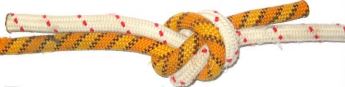 Грейпвайн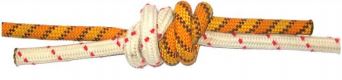 Бергвахт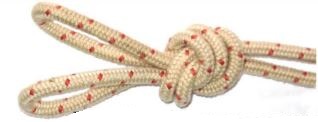 Схватывающий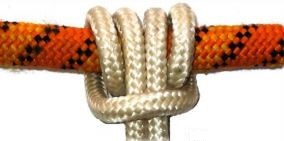 № п/пФамилия, Имя, отчество
участникадата и Год
рожденияСпортивный
разрядМедицинский
допускслово «допущен»,
подпись и печать врача напротив каждого участникапримечания12345678Запасные участники910